АНКЕТА-ЗАЯВКА для оказания услуг по маркетинговому сопровождению деятельности и бизнес-планированию субъекта малого и среднего предпринимательстваДостоверность представленных сведений гарантирую. В соответствии с требованиями Федерального закона от 27.07.2006 г. № 152-ФЗ «О персональных данных» я выражаю согласие на обработку и систематизацию персональных данных. ____________/__________________                                                                                                                                             подпись                          расшифровкаВ соответствии с требованиями Федерального закона от 27.07.2006 г. № 152-ФЗ «О персональных данных» я выражаю согласие АО «Агентство развития бизнеса и микрокредитная компания» (ИНН 2460030985, ОГРН: 1072460000370) на передачу своих персональных данных с целью получения заявленных услуг, а также информации об услугах, оказываемых АО «Агентство развития бизнеса и микрокредитная компания», посредством выше указанного номера телефона и e-mail адреса, а так же на обработку, систематизацию, уточнение (обновление, изменение), извлечение, хранение и использование персональных данных, содержащихся в настоящей анкете, с целью направления мне указанной выше информации, в том числе на передачу персональных данных третьим лицам, привлекаемым к исполнению указанных действий. Срок действия согласия: с даты, указанной в настоящей анкете, и по истечении 30 дней с момента получения отзыва согласия на обработку персональных данных. Для отзыва согласия необходимо подать заявление в письменной форме по месту нахождения АО «Агентство развития бизнеса и микрокредитная компания». Я подтверждаю, что все указанные в настоящей анкете данные (в том числе номер телефона и e-mail адрес) верные и я готов(а) нести все риски, связанные с указанием мной некорректных данных в настоящей анкете.____________/__________________                                                                                                                                            подпись                          расшифровка«___» _____________ 20__ г.М.П.Заполнению подлежат все строки, в случае отсутствия информации ставится прочерк.--------------------------------<*> Представленная информация не разглашается, не передается в проверяющие и контролирующие органы и будет использоваться только для расчета показателей эффективности деятельности инфраструктуры поддержки.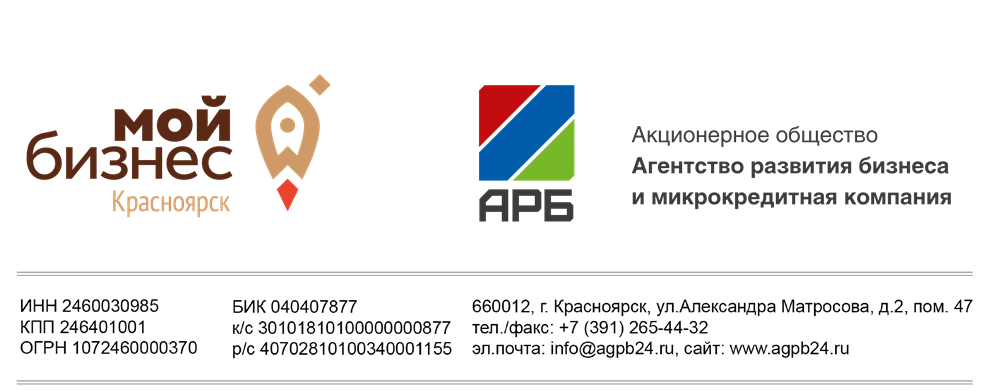 Генеральному директоруАНО «Красноярский краевой центр развития бизнеса и микрокредитная компания»А.С. ГраматуновуНаименование организации /ФИО индивидуального предпринимателя(полное наименование)Дата и место государственной регистрации организации/ индивидуального предпринимателяИННОГРН (ОГРНИП)Юридический (фактический) адрес организации/ индивидуального предпринимателяКлючевые показатели деятельности организации/Индивидуального предпринимателя:2020 год2021 год (на дату получения услуги)2022 год (планируемые)а) среднесписочная численность занятыхб) выручка от реализации товаров (работ, услуг), руб.Контактный телефон, e-mail и ФИО сотрудника, курирующего написание маркетингового плана со стороны заказчика (желательно сотовый)Точное наименование вида деятельности, который будет указан в маркетинговом плане Цель написания маркетингового планаОрганизация/орган государственной власти, куда необходимо предоставить маркетинговый планИсточник финансирования проектаСобственные сбережения –Кредит банка (условия банка)-Субсидия (точная цифра, на кот. рассчитывает заказчик)-Собственные сбережения –Кредит банка (условия банка)-Субсидия (точная цифра, на кот. рассчитывает заказчик)-Собственные сбережения –Кредит банка (условия банка)-Субсидия (точная цифра, на кот. рассчитывает заказчик)-В каком периоде планируется получение субсидии (указать месяц, год)Предполагаемая к использованию система налогообложения: (оставить необходимое)Где планируется реализовывать продукцию (если есть крупные покупатели указать)Присутствует ли сезонность реализации продукции, если да указать насколько предполагаются сезонные спады и рост в отдельные месяцаГде планируется закупать сырье и материалы (если есть крупные поставщики указать)Насколько рынок, на котором предполагается работать, насыщен конкурентами (указать нескольких крупных)